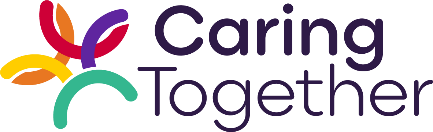 Dear head teacher name,My name is insert your name and I am the parent of a pupil in year school year at your school.I am writing to see if name of school has signed up to the Young Carers Challenge, and if not whether you would be willing to. The Young Carers Challenge is one being run by young carer organisations across the county and Norfolk County Council to try and ensure that by the end of this school year every Norfolk school will:Have a young carers champion so that every young carer has a trusted adult in school they can go to if things are difficult at home, or they need more support.Have a young carers agreement / policy (ideally designed with young carers) so that every young carer in Norfolk knows what support is available to them in their school and locally.Use the young carers flag on the school’s pupil management system and review usage of flag so that schools can easily know who their young carers are and monitor indicators such as attendance and attainment.I am really keen that young carers get the support that they need. These three things would help ensure that all young carers can achieve the best possible education and that their responsibilities at home don’t prevent them from achieving at school.If you would like to speak to someone about this then you can contact Caring Together on carerfriendlytick@caringtogether.org or you can find out more at caringtogether.org/youngcarerchallengeI really hope that this is something which name of school will be able to support.Kind regards,Your name